[Insert name of school] is part of the [Insert name of MAC].  The admissions authority for the school is the Board of Directors of the [Insert name of MAC] who has responsibility for admissions to this school.  The Board of Directors has delegated responsibility for the administration of the admissions process to the Academy Committee* or Local Governing Body* (delete as applicable as per the legal terminology used within your MAC) of [Insert name of school].  (Schools should remove this last sentence if responsibility for admissions has not been delegated to the academy committee/Local Governing Body)The admissions process for [insert name of school] is part of the Staffordshire Local Authority co-ordinated admissions scheme.  To apply for a place at [insert name of school] in the normal admissions round, an application must be made using the school admission application process of the local authority in which you live naming [insert name of school] on the application form.  Applications need to be made by 31st October 2024.  A Supplementary Information Form (SIF) must also be completed and returned directly to the school by the same date (see Note 2).All applications which are submitted on time will be considered at the same time, after the closing date.You will be advised of the outcome of your application on 1st March 2025, or the next working day, by the local authority on behalf of the school.Please note that throughout this policy, the term parent means all natural parents, any person who is not a parent but has parental responsibility for a child and any person who has care of a child.The ethos of this school is Catholic.  The school was founded by the Catholic Church to provide education for children of Catholic families.    Wherever there are more applications than places available, priority will be given to Catholic children in accordance with the oversubscription criteria listed below.  The school is conducted by its Board of Directors as part of the Catholic Church in accordance with its Articles of Association and seeks at all times to be a witness to Our Lord Jesus Christ.  As a Catholic school, we aim to provide a Catholic education for all our pupils.  At a Catholic school, Catholic doctrine and practice permeate every aspect of the school’s activity.  It is essential that the Catholic character of the school’s education be fully supported by all families in the school.  We therefore hope that all parents will give their full, unreserved and positive support for the aims and ethos of the school.  This does not affect the right of an applicant who is not Catholic to apply for and be admitted to a place at the school in accordance with these admission arrangements.The Academy Committee* or Local Governing Body* (delete as applicable as per the legal terminology used within your MAC acts for the Board of Directors who is the admissions authority and has responsibility for admissions to this school.  The Academy Committee* or Local Governing Body* (delete as applicable as per the legal terminology used within your MAC has set its Published Admission Number (“PAN”) at [Insert Published Admission Number] pupils to be admitted to Year 7 in the school year which begins in September 2025. (See Note 1 below)Where there are more applications for places than the number of places available, places will be offered according to the following order of priority.  If there is oversubscription within a category, the Academy Committee* or Local Governing Body* (delete as applicable as per the legal terminology used within your MAC will give priority firstly to children who will have a brother or sister (see Note 4 below) attending [Insert name of school] at the time of admission and then secondly to children living closest to the school determined by the shortest distance (see Note 6 below)If the admissions policy makes any reference to parish boundaries, please include the paragraph below.  If there is no reference to parish boundaries, then please delete the paragraph below.For the purposes of this policy, parish boundaries are as shown on the Archdiocese of Birmingham parish boundary map which can be accessed at https://www.birminghamdiocese.org.uk/boundary-map and will be applied to the admission arrangements for the academic year 2025/2026.Please double check this boundary map on the Archdiocesan website and ensure that it matches the school’s actual boundary.  Some parishes have had recent changes made to their boundaries or have merged with neighbouring parishes but these changes aren’t yet reflected on the Archdiocesan map.  If there is any discrepancy between the map and the actual boundary that the school uses, please delete the above final paragraph above and ensure that you insert your own map which clearly clarifies the boundary that the school uses for admission purposes.If you have a parish boundary map at the school I would strongly recommend stating that parish boundary map is attached and is also available on the school’s website and ensure that it is uploaded.  If you don’t have one, I would suggest trying to obtain one.  The Catholic Education Service strongly recommends attaching the parish boundary map to the admissions policy [Please remove this green text from your final determined policy]Oversubscription Criteria for Years 7 - 11The oversubscription criteria below is a suggested criteria only.  You will need to enter your school’s specific criteria which will be the same as the school published in its 2024/2025 admissions policy.  If you plan to make any changes to the school’s current specific criteria, you will need to ensure that you undertake a full consultation.  Further advice on how to fully consult is available from Rebecca Tonks at the Diocese on 01675 464755 ext 110/07443 404188/r.tonks@bdes.org.uk or on our website at bdes.org.uk [Please remove this green text from your final determined policy]Baptised Catholic children (see Note 2 below) who are looked after or previously looked after (See Note 3 below)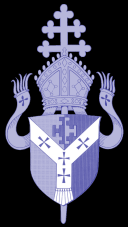 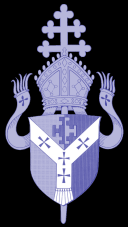 Baptised Catholic children (see Note 2 below) currently attending a named feeder school (see Note 5 below)Other Baptised Catholic children (see note 2 below)Non-Catholic children who are looked after or previously looked after (See Note 3 below)Non-Catholic children currently attending a named feeder school (see note 5 below)Other Non-Catholic children.Note 1The admission of pupils with an Education, Health and Care Plan is dealt with by a completely separate procedure. Children with an Education, Health and Care Plan that names the school must be admitted. Where this takes place before the allocation of places under these arrangements this will reduce the number of places available to other children. An Education, Health and Care Plan is a plan made by the local authority under section 37 of the Children and Families Act 2014, specifying the special educational provision required for a child. Note 2In all categories, for a child to be considered as Catholic, evidence of Catholic Baptism or Reception into the Church will be required.  For a definition of a Baptised Catholic, see the Appendix.  Those who face difficulties in producing written evidence of Catholic Baptism or Reception into the Church should contact their Parish Priest.Parents making an application for a Catholic child should also complete a Supplementary Information Form (SIF) which should be returned directly to the school.  If you do not provide the information required in the Supplementary Information Form and return it by the closing date, together with all supporting documentation, this may affect the criteria that your child is placed into, which may affect your child’s chance of being offered a place at this school.For the purposes of this policy, a looked after child living with a family where at least one of the carers is Catholic will be considered as Catholic.  The carer must forward a copy of their own Catholic Baptismal or Reception certificate directly to the school in order for this priority to be given to the child as failure to do so will result in the looked after child being ranked as a non-Catholic.Note 3A “looked after child” has the same meaning as in section 22(1) of the Children Act 1989, and means any child who is (a) in the care of the local authority or (b) being provided with accommodation by them in the exercise of their social services functions (eg children with foster parents) at the time of making the application to the school.  A “previously looked after child” is a child who was looked after, but ceased to be so because he or she was adopted or became subject to a child arrangements order or special guardianship order and includes those children who appear (to the Academy Committee* or Local Governing Body* (delete as applicable as per the legal terminology used within your MAC) to have been in state care outside of England and ceased to be in state case as a result of being adopted.For the purposes of this policy, a looked after child living with a family where at least one of the carers is Catholic will be considered as Catholic.  The carer must forward a copy of their own Catholic Baptismal or Reception certificate directly to the school in order for this priority to be given to the child as failure to do so will result in the looked after child being ranked as a non-Catholic.Note 4For all applicants the definition of a brother or sister is:A brother or sister sharing the same parentsA half-brother or half-sister, where two children share one common parentA step-brother or step-sister, where two children are related by a parents’ marriage or civil partnership, or where they are unrelated but their parents are living as partners.Adopted or fostered childrenNote 5The named feeder schools for [Insert name of school] are:[Insert the names of the school’s official feeder schools]Note 6Distances are measured by the Local Authority on behalf of the school.  The Local Authority uses a Geographical Information System (GIS) to calculate home to school distances in miles.  The measurement is calculated using Ordnance Survey (OS) data from an applicant’s home address to the main front gate of the school.  The coordinates of an applicant’s home address is determined and provided by the local Land and Property Gazetteer (LLPG) and OS address point data.In a very small number of cases, where the school is oversubscribed, it may not be possible to decide between the applications of those pupils who are the final qualifiers for a place when applying the published admission criteria. For example, this may occur when children in the same year group live at the same address, or if the distance between the home and the school is exactly the same, for example, blocks of flats.  If there is no other way of separating the application according to the admissions criteria and to admit both, or all, of the children would cause the Published Admission Number for the child’s year group to be exceeded, the Local Authority, on behalf of the Academy Committee* or Local Governing Body* (delete as applicable as per the legal terminology used within your MAC, will use a computerised system to randomly select the child to be offered the final place.The Academy Committee* or Local Governing Body* (delete as applicable as per the legal terminology used within your MAC will, where logistically possible, admit twins and all siblings from multiple births where one of the children is the last child ranked within the school’s published admission number.A child’s home address refers to the address where the child usually lives with a parent or carer and will be the address provided in the Local Authority’s Common Application Form.  Where parents have shared responsibility for a child, and the child lives for part of the week with each parent, the home address will be the address provided in the Local Authority’s Common Application Form, provided that the child resides at that address for any part of the school week.  Parents may be requested to supply documentary evidence to satisfy the Academy Committee* or Local Governing Body* (delete as applicable as per the legal terminology used within your MAC that the child lives at the address put forward by the parents.The Academy Committee* or Local Governing Body* (delete as applicable as per the legal terminology used within your MAC)  reserves the right to withdraw the offer of a place or, where a child is already attending the school the place itself, where it is satisfied that the offer or place was obtained by deception.APPLICATIONS FOR CHILDREN TO BE ADMITTED INTO A CLASS OUTSIDE OF THEIR NORMAL AGE GROUPParents have the right to request, but not insist, that their child be considered for admission to a class outside of their normal age group.  This could be the case, for example, if a child is gifted and talented, has experienced problems such as ill health, or is already being educated in a class outside of their normal age group at their current Primary school.  Parents who wish for their child to be considered for admission to a class outside of their normal age group must make an application for the normal age group in the first instance.  Parents must then submit a formal request to the Academy Committee* or Local Governing Body* (delete as applicable as per the legal terminology used within your MAC for the child to be considered for a different age group class instead.  This request should be in the form of a written letter of application outlining the reasons why they wish for their child to be considered to be admitted into a class outside of their normal age group and enclosing any supportive evidence and documentation that they wish to be taken into account as part of that request.The Academy Committee* or Local Governing Body* (delete as applicable as per the legal terminology used within your MAC will consider requests submitted for a child to be admitted into a class outside of their normal age group and advise parents of the outcome of that request before national offer day, having taken into account the information provided by the parents, the child’s best interests and the views of the Head Teacher.If the request is refused, the original application for the normal age group class will progress through the Local Authority co-ordinated admissions scheme, be considered by the Academy Committee* or Local Governing Body* (delete as applicable as per the legal terminology used within your MAC and the parents advised of the outcome.If the request is agreed and the year group for which the parents have requested a place is a current year group in the school, then the application will be considered by the Academy Committee* or Local Governing Body* (delete as applicable as per the legal terminology used within your MAC and the parents advised of the outcome.If the request is agreed and the year group for which the parents have requested a place is for a future year group, ie Year 7 in September 2026, then the original application is withdrawn and the parents must submit a fresh application for Year 7 2026 when applications open in the autumn term of 2025.  Please note that parents only have the right to re-apply for a place.  Where the Academy Committee* or Local Governing Body* (delete as applicable as per the legal terminology used within your MAC agrees to consider an application for Year 7 the following year, that application is considered alongside all other applications received and parents will be advised of the outcome of that application on national offer day.  No place is reserved or held for the child in advance.If parents are considering submitting an application for their child to be admitted into a class outside of their normal age group, it is strongly recommended that they also read the DFE guidance which can be found at:https://www.gov.uk/government/publications/summer-born-children-school-admissionAPPEALSParents who wish to appeal against the decision of the Academy Committee* or Local Governing Body* (delete as applicable as per the legal terminology used within your MAC to refuse their child a place in the school should make that appeal request in writing to the Chair of the Academy Committee* or Local Governing Body* (delete as applicable as per the legal terminology used within your MAC at the school address.  Appeals will be heard by an independent panel.Please note that parents do not have the right to appeal if their request for their children to be admitted to a class outside of their normal year group has been refused, but the Academy Committee* or Local Governing Body* (delete as applicable as per the legal terminology used within your MAC have offered a place in the normal age group instead.REPEAT APPLICATIONSAny parent can apply for a place for their child at any time outside of the normal admissions round.  Parents do not have the right to a second appeal in respect of the same school for the same academic year unless, in exceptional circumstances, the Academy Committee* or Local Governing Body* (delete as applicable as per the legal terminology used within your MAC has accepted a second application from the parent because of a significant and material change in the circumstances of the parent, child or school, but have still refused admission.LATE APPLICATIONSLate applications will be dealt with in accordance with the Local Authority’s co-ordinated admissions scheme.   This states that applications received after the closing dat4e will be considered alongside those applicants who applied on time wherever possible.  Where it is not practicable because places have3 already been allocated, or are shortly to be allocated, then late applications will be considered only after those that were made before this point.You are encouraged to ensure that your application is received on time.CHANGE IN PREFERENCEOnce parents have submitted their preference, they will not be allowed to change them without an exceptional change in their circumstances, for example, if the family has recently moved address or an older sibling has changed schools.  All requests to change preferences should be made in writing to the Local Authority to whom the parents submitted the original application.  Where a change of preference is submitted for an oversubscribed school, without an exceptional change in circumstances, then the application will be refused.WAITING LISTIn addition to their right to appeal, children who have not been offered a place at [Insert name of school] but were offered a school that was ranked as a lower preference on their application form will be added to a waiting list.  Please then insert one of the following two sentences and delete the other.  Schools need to ensure that they use the sentence that matches the wording of this section in their 2024/2025 admissions policy.  Schools cannot vary the wording from their 2024/2025 admissions policy unless they are undertaking a full consultation on that change.The waiting list will be maintained until 31st December 2025 and will then be discarded.  Parents may apply to [Insert name of school] for their child’s name to remain on the waiting list until the end of the academic year 2026 when it will be discarded.OrThe waiting list will be maintained until the last day of the summer term 2026 and will then be discarded.  Please ensure that only the correct sentence is retained and the other is deleted from the final policy.A child’s position on a waiting list is not fixed.  When a new child joins the waiting list, all applicants on that waiting list will be re-ranked to ensure that the list is always maintained in oversubscription criteria order.  This means that a child’s position on the waiting list could go up or down during the time that it is on the list.  Any late applications accepted will be added to the waiting list in accordance with the oversubscription criteria.Inclusion on the waiting list does not mean that a place will eventually become available.  It may be that those already offered places may accept them, thereby filling all available places.Children on the waiting list who attend a named feeder school (see Note 5 above) who have not been offered a place in the school by the beginning of the Autumn term 2025 will be re-ranked to take into account that they will no longer be attending that feeder school from 1st September 2025.  This will affect the oversubscription criteria that your child is placed into on the waiting list from 1st September 2025.Children who are the subject of a direction by the Local Authority to admit or who are allocated to a school in accordance with the Fair Access Protocol take precedence over those on a waiting list.IN YEAR FAIR ACCESS PROTOCOLThe Academy Committee* or Local Governing Body* (delete as applicable as per the legal terminology used within your MAC of [Insert name of school] is committed to taking its fair share of children who are vulnerable and/or hard to place, as set out in locally agreed protocols.  Accordingly, outside the normal admission round the Academy Committee* or Local Governing Body* (delete as applicable as per the legal terminology used within your MAC is empowered to give absolute priority to a child where admission is requested under any locally agreed protocol.  The Academy Committee* or Local Governing Body* (delete as applicable as per the legal terminology used within your MAC has this power, even when admitting the child would mean exceeding the published admission number.APPLICATIONS OTHER THAN THE NORMAL INTAKE TO Year 7 (IN-YEAR ADMISSIONS)An application can be made for a place for a child at any time outside the normal admission round and the child will be admitted where there are places available.  Further information regarding instructions on how to apply for a place in the school at any other time other than the normal intake is available on the school’s website at [Insert link to the in-year admissions page on the school’s website]Select insert one of the following two paragraphs in relation to in-year admissions depending on the decision taken by the school to opt in or out of the local authority’s co-ordinated in year admission scheme where one is offered. [Insert name of school] is part of the local authority’s in-year co-ordinated admissions scheme.  Therefore, in order to apply for a place at this school, an application must be submitted to the local authority who will then forward that application to the school for consideration by the Academy Committee* or Local Governing Body* (delete as applicable as per the legal terminology used within your MAC.  The school will inform the local authority of the outcome of the application who will then inform the parents on behalf of the school.  Applications can be submitted through the local authority via [Insert the link to the local authority’s application page]OrTo apply for a place in the school in-year, parents will need to complete the school’s own application form which is available on our website at [Insert link to the application form] and return it directly to the school ensuring that any required supplementary information is attached.If there are no places available, the child will be added to the waiting list (see above).Parents will be advised of the outcome of their application in writing and, where the Board of Director’s decision is to refuse their child a place, have the right to appeal to an independent appeal panel.There is no charge or cost related to the admission of a child to this school.ADMISSION TO THE SIXTH FORMThe school operates a sixth form for a total of [xx] pupils.  [yy] places overall will be available in Year 12.  Whilst the admission number is [zz], if fewer than [yy-zz] of the school’s existing pupils transfer into Year 12, additional external pupils will be admitted until Year 12 meets its capacity of [yy].Applications for the Sixth Form should be made directly to the school using the application form available from the school [Insert where application forms are available from] or from the school’s website.  Completed application forms must be returned to the school by [Insert the closing date for applications].Both internal and external pupils wishing to enter the sixth form will be expected to have met the same minimum academic entry requirements for the sixth form.  These are [Insert academic entry requirements, eg 5 Grade 4 – 9 GCSEs]In addition to the sixth form’s minimum academic entry requirements pupils will need to satisfy minimum entrance requirements to the courses for which they are applying.  If either internal or external applicants fail to meet the minimum course requirements they will be given the opportunity of pursuing any alternative courses for which they do meet the minimum academic requirements.  Course requirements are published annually in the school’s prospectus and on its website.When Year 12 is undersubscribed all applicants meeting the minimum academic entry requirements will be admitted or permitted to progress.When there are more external applicants that satisfy any academic entry requirements priority will be given in accordance with the oversubscription criteria set out below.Where there is space in Year 13, ie where there are few than [yy] pupils in the year group, the school will admit additional pupils up to this number using the oversubscription criteria set out below.Where there are more applications for places than the number of places available, places will be offered according to the following order of priority.  If there is oversubscription within a category, the Academy Committee* or Local Governing Body* (delete as applicable as per the legal terminology used within your MAC will give priority firstly to children who will have a brother or sister (see Note 4 above) attending [Insert name of school] at the time of admission and then secondly to children living closest to the school determined by the shortest distance (see Note 6 above)The admission of pupils with an Education, Health and Care Plan is dealt with by a completely separate procedure. Children with an Education, Health and Care Plan that names the school must be admitted. Where this takes place before the allocation of places under these arrangements this will reduce the number of places available to other children. An Education, Health and Care Plan is a plan made by the local authority under section 37 of the Children and Families Act 2014, specifying the special educational provision required for a child. OVERSUBSCRIPTION CRITERIA FOR SIXTH FORMThe oversubscription criteria below is a suggested criteria only.  You will need to enter your school’s specific criteria which will be the same as the school published in its 2024/2025 admissions policy.  If you plan to make any changes to the school’s current specific criteria, you will need to ensure that you undertake a full consultation.  Further advice on how to fully consult is available from Rebecca Tonks at the Diocese on 01675 464755 ext 110/07443 404188/r.tonks@bdes.org.uk or on our website at bdes.org.uk [Please remove this green text from your final determined policy]Baptised Catholic children (see Note 2 above) who are looked after or previously looked after (see Note 3 above)Other Baptised Catholic children (see Note 2 above)Non-Catholic children who are looked after or previously looked after (see Note 3 above)Other Non-Catholic children.APPENDIXDEFINITION OF A “BAPTISED CATHOLIC”A “Baptised Catholic” is one who:Has been baptised into full communion (Cf. Catechism of the Catholic Church, 837) with the Catholic Church by the Rites of Baptism of one of the various ritual Churches in communion with the See of Rome. Written evidence of this baptism can be obtained by recourse to the Baptismal Registers of the church in which the baptism took place (Cf. Code of Canon Law, 877 & 878).OrHas been validly baptised in a separated ecclesial community and subsequently received into full communion with the Catholic Church by the Rite of Reception of Baptised Christians into the Full Communion of the Catholic Church. Written evidence of their baptism and reception into full communion with the Catholic Church can be obtained by recourse to the Register of Receptions, or in some cases, a sub-section of the Baptismal Registers of the church in which the Rite of Reception took place (Cf. Rite of Christian Initiation, 399).WRITTEN EVIDENCE OF BAPTISMThe Governing bodies of Catholic schools and Boards of Directors of Catholic Academies will require written evidence in the form of a Certificate of Baptism or Certificate of Reception before applications for school places can be considered for categories of “Baptised Catholics”. A Certificate of Baptism or Reception is to include: the full name, date of birth, date of Baptism or Reception, and parent(s) name(s). The certificate must also show that it is copied from the records kept by the place of Baptism or Reception.Those who would have difficulty obtaining written evidence of Catholic Baptism/Reception for a good reason, may still be considered as Baptised Catholics but only after they have been referred to their parish priest who, after consulting the Vicar General, will decide how the question of Baptism/Reception is to be resolved and how written evidence is to be produced in accordance with the law of the Church.Those who would be considered to have good reason for not obtaining written evidence would include those who cannot contact the place of Baptism/Reception due to persecution or fear, the destruction of the church and the original records, or where Baptism/Reception was administered validly but not in the Parish church where records are kept.Governors and Boards of Directors may request extra supporting evidence when the written documents that are produced do not clarify the fact that a person was baptised or received into the Catholic Church, (i.e. where the name and address of the Church is not on the certificate or where the name of the Church does not state whether it is a Catholic Church or not.)For the purposes of this policy, a looked after child (see Note 3) living with a family where at least one of the parents/carers is Catholic will be considered as Catholic.Supplementary Information FormThe ethos of this school is Catholic.  The school was founded by the Catholic Church to provide education for children of Catholic families.    Wherever there are more applications than places available, priority will be given to Catholic children in accordance with the oversubscription criteria listed below.  The school is conducted by its Board of Directors as part of the Catholic Church in accordance with its Articles of Association and seeks at all times to be a witness to Our Lord Jesus Christ.  As a Catholic school, we aim to provide a Catholic education for all our pupils.  At a Catholic school, Catholic doctrine and practice permeate every aspect of the school’s activity.  It is essential that the Catholic character of the school’s education be fully supported by all families in the school.  We therefore hope that all parents will give their full, unreserved and positive support for the aims and ethos of the school.  This does not affect the right of an application who is not Catholic to apply for and be admitted to a place at the school in accordance with the admission arrangements.Please tick the appropriate boxes below:*A Certificate of Catholic Baptism or Reception into the Catholic Church is required in order for the Academy Committee* or Local Governing Body* (delete as applicable as per the legal terminology used within your MAC to give the correct priority to an application.Failure to provide evidence of Catholic Baptism or Reception in the Church may affect the oversubscription criterion that the child’s name is placed in.Please note that as well as completing this Supplementary Information Form, parents must also complete the Local Authority’s Common Application Form in order for the application to be complete.  This Supplementary Information Form is only for school use and is, in conjunction with the Local Authority’s Common Application Form, to enable the Academy Committee* or Local Governing Body* (delete as applicable as per the legal terminology used within your MAC to rank applicants using the published oversubscription criteria:This Supplementary Information Form must be returned directly to [Insert name of school] at [Insert school address] by October 31st 2024.Please note that this is NOT the local authority’s Common Application Form.  As well as completing this Supplementary Information Form and returning it directly to the school, you MUST also complete the local authority’s Common Application Form otherwise your application will be deemed incomplete and therefore invalid.In compliance with the General Data Protection Regulation (GDPR) and the Data Protection Act 2018, we wish to ensure that you are aware of the purpose for which we collect and process the data we have asked for on this form.We are [Insert name of school] at [Insert school address]Being a Catholic education provider, we work closely with the School’s Diocesan Authority, the School’s Trustees, the Local Authority, the Birmingham Diocesan Education Service and the Department for Education and may share the information you provide on this application form if we consider it necessary in order to fulfil our functions.The person responsible for data protection within our school is [insert name of data protection officer] and you can contact them with questions relating to our handling of the data.  You can contact them by [insert method of contact and contact details].We require the information we have requested for reasons relating to our functions as the admission authority of the school.It is necessary for us to process personal data for the performance of a task carried out in the public interest or in the exercise of official authority vested in the controller (Article 6(1)(e) of the GDPR).To the extent that you have shared any special categories of data this will not be shared with any third parties except as detailed in paragraph 2 above, unless a legal obligation should arise.It is necessary for us to process special category data for the performance of a task carried out in the public interest or in the exercise of official authority vested in the controller (Article 6(1)(e) of the GDPR).  Additionally processing is necessary for reasons of substantial public interest on the basis of Union or Member State law which is proportionate to the aim pursued and which contains appropriate safeguards (Article 9(2)(g) of the GDPR).If the application is successful, the information you have provided on this will be migrated to the school’s enrolment system, and the data will be retained and processed on the basis of the school’s fair processing notice and data protection policies which apply to that data.If the application is unsuccessful, the application form and any documents submitted in support of the application will be destroyed after a period of 12 months.  The school may keep a simple record of all applications and their outcome as part of their permanent archives in accordance with the school’s data retention policy.To read about your individual rights you can refer to the school’s fair processing notice and data protection policies.If you wish to complain about how we have collected and processed the information you have provided on this form, you can make a complaint to our organisation by [insert details of the school’s complaint’s procedure].  If you are unhappy with how your complaint has been handled, you can contact the Information Commissioner’s Office via their website at ico.org.uk I confirm that I have read the Admissions Policy of the school and that the information I have provided is correct.  I understand that I must notify the school immediately if there is any change to these details and that, should any information I have given prove to be inaccurate, the Academy Committee* or Local Governing Body* (delete as applicable as per the legal terminology used within your MAC may withdraw any offer of a place even if the child has already started school.Signed …………………………………………………………………………          Date…………………………………………………………Print Name ………………………………………………………………….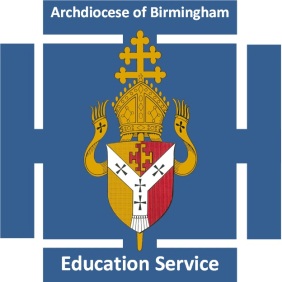 Enter the name of the Secondary schoolAdmission Arrangements for the academic year 2025/2026Insert school logo if available, else delete this boxEnter the name of the Secondary schoolAdmission Arrangements for the academic year 2025/2026Insert school logo if available, else delete this boxChild’s Surname:Child’s First Name(s):Address:Contact number:Is the above named child a Baptised Catholic or have they been received into the Catholic Church?Yes*NoIs the certificate of Catholic Baptism or Reception into the Catholic Church attached?YesNo*